Zeměpis 7 – na 14 dníByl bych rád, abyste se dokázali orientovat na mapě a znali polohu států, měst, řek, pohoří a moří v Evropě. To je myslím důležité pro všechny, vědět základní informace o Evropě. Na https://www.umimefakta.cz/slepe-mapy si během tohoto a příštího týdne projděte celou Evropu. Je tam celkem 10 úkolů od lehčích po těžší. Máte neomezený počet pokusů na splnění. Můžete samozřejmě používat mapu, či atlas  (pokud máte) nebo využít internet.Pošlete mi pak snímek obrazovky, že jste úkol splnili. Doufám, že zvládnete lehkou a střední úroveň, největší borci pak i úroveň těžkou. Obrázek znázorňuje, jak by měl vypadat snímek obrazovky. Bude tam téma testu  - Evropa města (lehké) a dosažení štítu.Nebo můžete poslat celkový snímek, až budete mít vyřešené vše (nebo aspoň těch osm jednodušších). Obr. 2, ale já tam mám zatím jen 1 splněný , ostatní jsem prohlížel na jiném počítači (přiznám se, že zatím jsem všechny nesplnil) .Vaše snímky mi posílejte na email: radek.pospisil@zsbilalhota.cz , na Messenger nebo na WhatsApp: 777576241. Nevkládejte to prosím do společné třídní skupiny, ale posílejte přímo mně.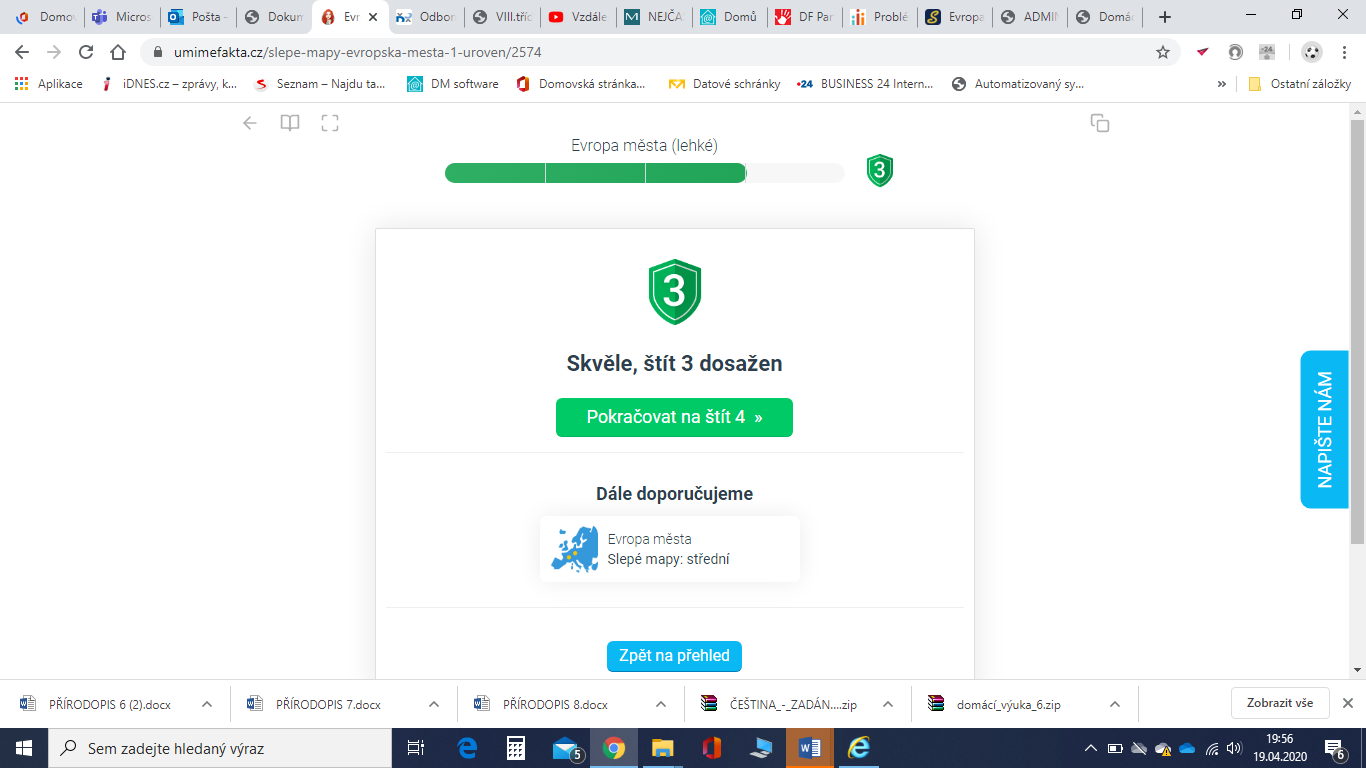 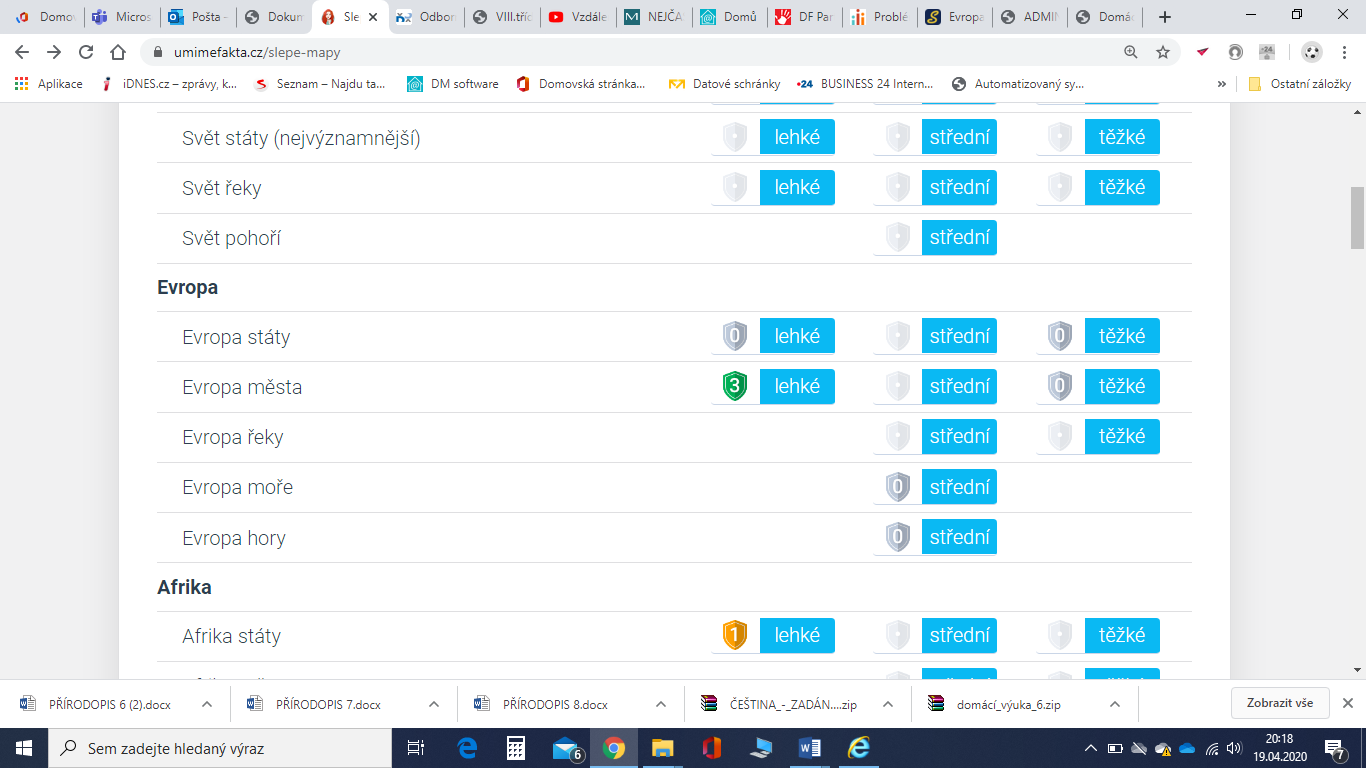 